The Place-PopkenOrganizationPhone App Assignment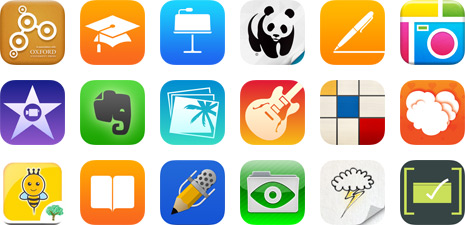 Your task:  Research educational phone apps for your operating system (Apple/Android) that purport to help students stay organized when it comes to homework assignments and due dates.  Use the search terms we brainstorm in class together.  Read descriptions and reviews, look at images and how to videos, and even download a couple if you want to try them out.Choose one application that best suits you and your needs.  We’ll about how to determine this in class.Create a mini slide show (5 slides max.) using Google Slides, PowerPoint, or Prezi.  That slide show should include:Description of the app and its functionsWhat was appealing about this app in contrast with some of the others you researchedWhy it’s the best fit for youBe sure to include relevant images/video to support your bulleted points.